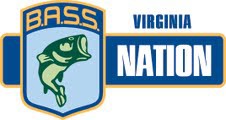 ENTRY FEES:Kerr Lake, Occoneechee State Park RampMay 18-19, 2019ENTRY DEADLINE: May 5, 2019 (after deadline date add $10 late fee per club)$140 per team – TEAM ENTRY ONLY(A copy of each boat owners insurance must accompany entry form and fee)Mail entry form & fee to:  Make check payable to BNVA Pam Bryant461 Triangle School RoadChatham, VA 24531PRE TOURNAMENT INFORMATIONREGISTRATION DATES	Thursday, May 16, 2019 (8am-8pm) & Friday, May 17, 2019 (8am-11am) Call Pam Bryant at (276) 634-6039Anyone not registered by phone with Pam Bryant byREGISTRATION REMINDERTOURNAMENT HEADQUARTERSFriday, May 17, 2019 at 11 am will be disqualified for the tournament.Lake Motel, Clarksville, VA434-374-8106TOURNAMENT SITE 	Blast off and weigh-inOcconeechee State Park RampTOURNAMENT MEETING:Friday, May 17th, at 5:00PM at the Community CenterAll team members must be presentBOAT INSPECTIONFISH MINIMUM SIZE LIMIT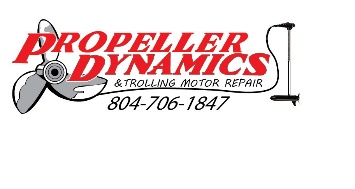 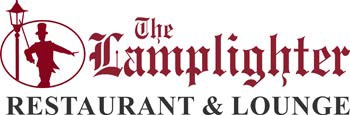 There will be a boat inspection at blast off.5 fish limit and lake size: 2-12" & 3-14" for Kerr Lake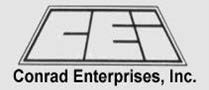 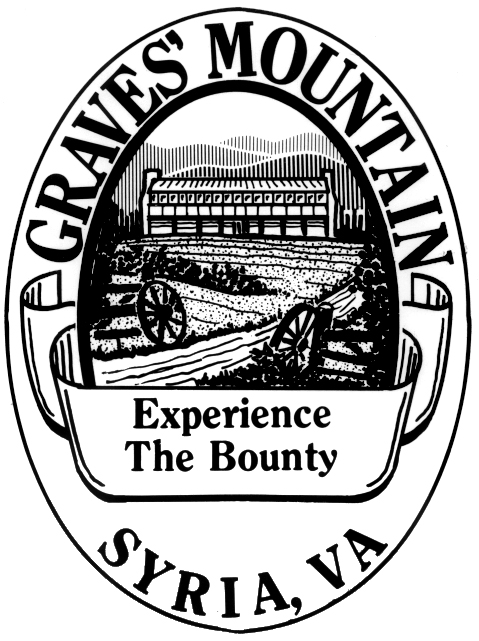 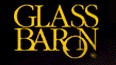 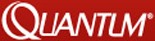 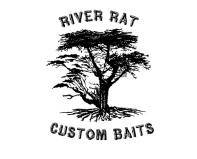 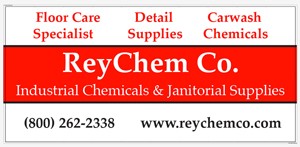 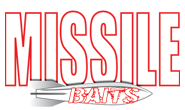 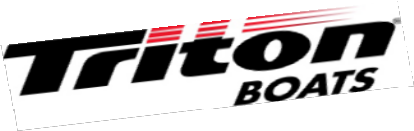 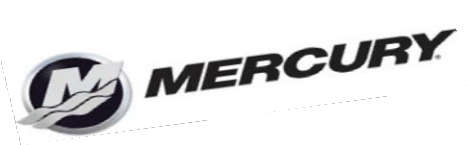 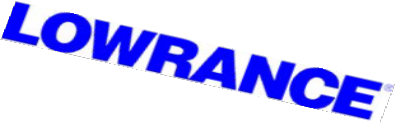 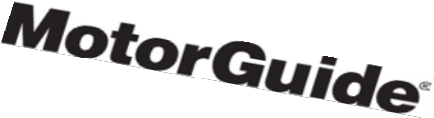 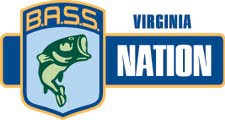 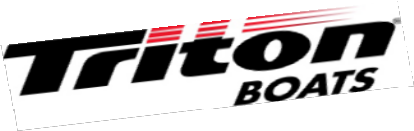 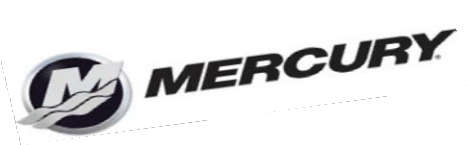 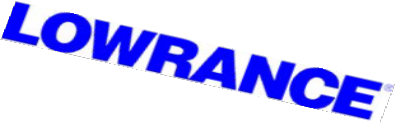 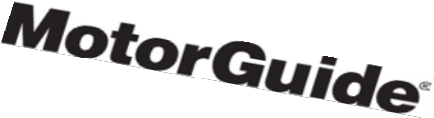 2019 Team ChampionshipMay 18-19, 2019Occoneechee State Park, Kerr LakeTournament Entry Form:Club:  	Region: _ 	This event is a state qualifier.  To be eligible you must be an active member of the B.A.S.S. Nation of VA Inc.Magnasun Motel, Clarksville, VA  434-374-0900Boat Owner-Cell #-Non-Boater-Cell #-  Boat Owner-  Cell #-Non-Boater-Cell #-Boat Owner-Cell #-  Non-Boater-  Cell #-Boat Owner -Cell# -Non-Boater -Cell# -Boat Owner-Cell #-Non-Boater-Cell #-Boat Owner-Cell #-Non-Boater-Cell #-Boat Owner -Cell #-Non-Boater-Cell #-Boat Owner-Cell #-Non-Boater-Cell #-Boater-Cell# -Non-Boater-Cell #-Boater -Cell #-Non-Boater-Cell #-